                       REQUERIMENTO Nº Assunto: Solicita informações à EBCT – Empresa Brasileira de Correios e Telégrafos sobre a alteração de cadastro e entrega de correspondências na Estrada Municipal Pedro Quaglia Bairro da Ponte Nova, conforme especifica.Senhor Presidente,CONSIDERANDO que a Estrada Municipal mencionada acima possui nome de acordo com a lei municipal nº2.600 de 17/10/1994 (em anexo), Códigos de Endereçamento Postal (CEP). 13.254-090, sendo que na referida Estrada Municipal não recebem suas correspondências, causando prejuízos quanto ao direito da informação, e que necessitam deste importante serviço para exercerem suas funções sociais e comerciais.CONSIDERANDO que os moradores do bairro procuraram este vereador para relatar o não recebimento de correspondências em suas residências, pois o CEP 13.254-090 informado aos moradores há uma divergência, pois consta Recreio Costa Verde, mas se localiza no Bairro Ponte Nova.REQUEIRO, nos termos regimentais e após ouvido o Douto e Soberano plenário, que seja oficiado a EBCT – Empresa Brasileira de Correios e Telégrafos para que informe à esta Casa de Leis se de fato não há entrega de correspondências neste bairro, se há estudos em andamento para entrega de correspondências na referida Estrada Municipal, bem como seja alterado o Bairro, para bairro Ponte Nova, conforme cópia da localização em anexo, atendendo assim o anseio dos moradores locais.			SALA DAS SESSÕES, 08 de agosto de 2018.AILTON FUMACHI    Vereador – PR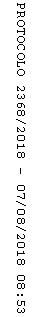 